ZAGADKI MATEMATYCZNECZĘŚĆ II1.Cztery siostry: Ilona, Patrycja, Oliwia i Wiktoria zrobiły po jednym jajku wielkanocnym- każde inne i ułożyły je w szeregu. Jajka wyglądają następująco: czerwone w trójkąty, żółte 
w kółka, czerwone w kółka i niebieskie w kwadraty. Ilony jajko nie jest koloru czerwonego. Pomiędzy jajkami Patrycji i Oliwii stoją jajka pozostałych sióstr. Skrajne jajka nie są koloru żółtego. Wiktorii jajko jest czerwone i stoi obok jajka Patrycji. Ilony jajko nie sąsiaduje 
z takim, które jest W kółka. Jak wyglądają poszczególne jajka sióstr?2.Jaka jest szósta liczba w poniższym ciągu? 3, 5, 9, 17, 33, …3.W gospodarstwie było w sumie 30 sztuk owiec i kur. Zwierzęta w sumie mają 84 nogi. Ile było owiec, a ile kur?4.Poniżej jest 25 pól. Z danego pola można patrzeć w pionie, w poziomie oraz po skosie. Wpisz po pięć liter A, B, C, D, E, jedna w jednym polu, tak, aby dwie takie same litery nie widziały się wzajemnie.Przykład po prawej stronie ilustruje "widzenie" z pola.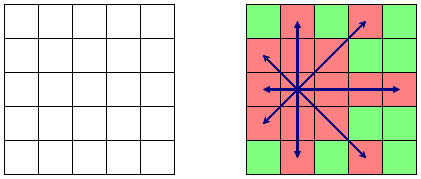 5.Podziel tarczę zegara trzema cięciami (prostymi) tak, żeby na każdej z trzech powstałych części tarczy suma liczb była taka sama.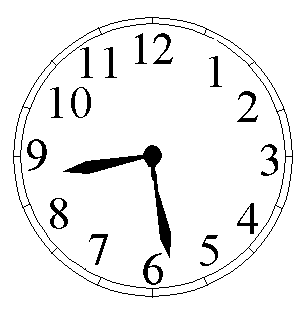 6.

Do dyspozycji masz dwa wiadra- jedno o pojemności 5 litrów oraz mniejsze o pojemności 3 litrów. Jak za ich pomocą odmierzyć 1 litr wody?7.Trzech znajomych umówiło się na pizzę. Przy stoliku zrobili składkę- każdy dał po 10 zł. Po chwili kelner przyniósł pizzę i powiedział: „Pizza kosztowała 25 zł, zostało 5 zł reszty, żeby było sprawiedliwie ja biorę 2 zł, a panom oddaję po 1 zł reszty. Po paru minutach znajomi liczą: daliśmy 3 banknoty po 10 zł, kelner wydał nam po 1 zł reszty, więc wydaliśmy po 9 zł, trzy razy 9 daje nam 27 zł, 2 zł wziął kelner, a gdzie jeszcze 1 zł?8.Mamy 4 niewiadome liczby. Wiemy jednak, że sumowanie trzech liczb z tych czterech daje następujące wyniki:bez pierwszej liczby suma wynosi 29,bez drugiej liczby suma wynosi 26,bez trzeciej liczby suma wynosi 25.O jakich liczbach mowa?MIŁEJ ZABAWY.  POWODZENIA. ROZWIĄZANIA WKRÓTCE.MGR RENATA KRĘCIWILK